مراجعه الفصل الدراسى الاولالصف الاول الاعدادى الدراسات الاجتماعيهالاسم :........................................الفصل : ......................................تنوية : المراجعة + كتاب المدرسة + البوكلت + حل التدريباتالسؤال الاول اكتب ما نشير الية العباراتخط وهمى يصل بين نقطنتى القطبين مارا بمركزها بدرجة ميل 2305 عن الخط العمودى 0...................................................................-دوران الارض حول الشمس من الغرب الى الشرق...................................................................مساحة واسعة من الماء المالح ذات اعماق كبيرة .................................................................الاجزاء المرتفعة عن سطح البحر التى لم يغمرها الماء.........................................................................فتحة فى قشرة الارض يندفع منها وقت الثوران مواد منصهره...................................................................مساحة صغيرة من اليابس يحيط بها الماء من جميع الجهات....................................................................ارض مستوية او شبة مستوية لا يرتفع سطحها عن 500 متر....................................................................مساحةمن الماء المالح يتصل بالمحيطات بفتحات ضيقة........................................................................هى الالتواءات والانكسارات التى شكلت سطح الارض..............................................................تعتبر اهم عوامل التعرية الخارجية التى شكلت سطح الارض..............................................................111-تجمعات من النجوم مختلفه الاحجام و الاشكال و الانواع .........................................................................................12-يعرف بكوكب الارض لتقاربه مع الارض فى القطر و الحجم.................................................................................................13-دوائر وهميه افقيه تحيط بالكرة الارضيه.................................................................................................السؤال الثانى ضع علامة صح او خطأ مع التصويب:1-الجاذبية على كوكب الارض اعلى من كوكب المشترى(        )....................................................................2-تتعامد الشمس على مدار السرطان فى فصل الربيع (          )....................................................................3- تعتدل الحرارة فى نصفين الكرة الارضية فى فصل الخريف والصبف (       ).....................................................................4-يتصل البحر المغلق بفتحات واسعة بالمحيط (         )....................................................................5-تعد افريقيا ثالث قارات العالم فى المساحة (         )....................................................................6- الكثبان الرملية احد مظاهر التعرية المائية(       )....................................................................7- يعد المحيط الهادى اكبر المحيطات فى المساحة (        )....................................................................8- تمر الدائرة الاستوائيه بقارات اسيا و افريقيا و اوربا (          )....................................................................9- تعد سهول نهر النيل من السهول الساحلية	(      )....................................................................10مساحة الماء فى نصف الكرة الشرقى اكبر من النصف الغربي (...............................................................................11-المسار الذى تسلكه الكواكب فى دورانها حول الشمس يكون شكله دائرى (    )................................................................................12-تقع الكويكبات بين كوكبى المريخ و الارض (     ).............................................................................السؤال الثالث بم تفسر  اهمية اليابس و الماء ؟.................................................................................................................................................................2- تكوين القارات ؟...............................................................................................................................................................3- حدوث الليل و النهار ؟.................................................................................................................................4- اختلاف درجات الحرارة على سطح الارض ؟.................................................................................................................................5-اهمية دوائر العرض و خطوط الطول ؟..................................................................................................................................6-يسمى كوكب المريخ بالكوكب الاحمر ؟..................................................................................................................................................................7-تكوين السدم ؟..................................................................................................................................................................8-يطلق على الكواكب الداخليه اسم الكواكب الارضيه ؟..................................................................................................................................................................9-كوكب الارض يعرف بالكوكب المائى ؟.................................................................................................................................................................. السؤال الرابع قارن بين ما يلى الدورة اليومية و السنوية.......................................................................................................................................................................................2-البحر الغلق والبحار الخارجية .......................................................................................................................................................................................3- الزالازل و البراكين..............................................................................................................................................................4-الكواكب الداخليه والكواكب الداخليه...............................................................................................................................................................................................................................................................................................................................................................................................................السؤال الخامس ماذا يحدث لو 1-كانت مساحة المياة اكثر من اليابس ؟..........................................................................................................................2-ظل العالم كتلة واحدة لم تنكسر ؟..........................................................................................................................3-لم يكون محور الارض مائلا ؟................................................................................................................................................................................................................................................4-اصبح كوكب الارض مكان كوكب نبتون ؟................................................................................................................................................................5-كانت الارض مسطحه ؟..............................................................................................................................................................السؤال السادس اكتب ما تشير الى الارقام 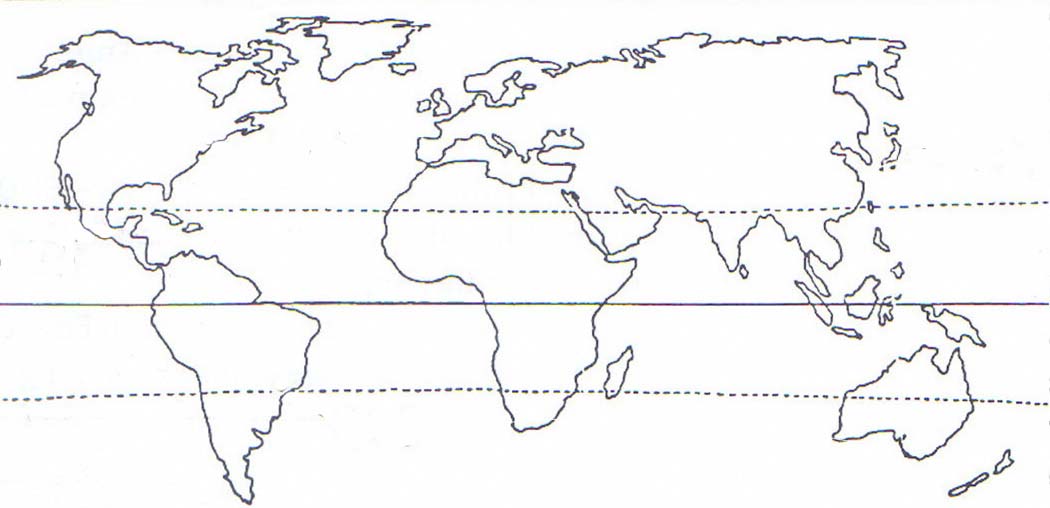 	                                                           7              1	5                            6                   2                 3	  8       941-البحر..............2-المحيط.............3-قارة ..............4-دائرة عرض ..........  5 - بحر ....................6-دائرة عرض ................7-قارة..........8-جبال ................9-المحيط....................